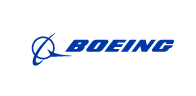 Senior Counsel – Global Governance and Sustainability Reporting to the VP & Assistant General Counsel, Operations, Finance, Strategy, and Government Operations and based in Chicago, this attorney will support corporate governance and securities law, along with Environmental, Social, and Corporate Governance (ESG) issues and subsidiary governance.  Appropriate candidates should have 5+ years relevant experience with a major law firm and/or in-house at recognized F300 Company. Senior Counsel Boeing Commercial Airplanes (BCA)    Reporting to the Chief Counsel Boeing Commercial Airplanes and based in Seattle, this attorney will provide legal support to Boeing Commercial Airplanes on aviation regulatory matters.  He/She must have experience in the Aerospace & Defense industry with a strong background in the following areas:  federal aviation regulations, FAA and DOT certifications, engineering analysis, compliance and enforcement matters, FOIA, Safety Management Systems, accident investigations and aviation litigation. Senior Counsel – Supply Chain  Reporting to the Chief Counsel Airplane Programs & Supply Chain and based in Seattle, this attorney will provide counsel to the Supply Chain organization within its Commercial Airplanes division, serving as a subject matter expert on financially distressed companies that provide products and services.  He/She must have 6-8 years’ experience in litigation or financial transactions (bankruptcy litigation, pre-petition advising, and out-of-court restructuring) at a major law firm.   Senior Counsel – Labor & Employment Reporting directly to the Vice President and Assistant General Counsel, Labor, Employment & Benefits and based in St. Louis, this attorney will provide labor, employment, and employee benefits advice, counsel and litigation management to HR, Labor Relations, Ethics, and investigatory teams.   He/She must have 8 or more years’ broad based labor and employment law experience, specializing in the handling all matters associated with these areas.   A combination of experience from a major law firm, a corporate in-house position, and/or a government agency is desirable.   